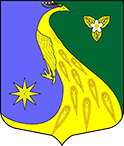 ЛЕНИНГРАДСКАЯ ОБЛАСТЬЛУЖСКИЙ МУНИЦИПАЛЬНЫЙ РАЙОНАДМИНИСТРАЦИЯ СКРЕБЛОВСКОГО СЕЛЬСКОГО ПОСЕЛЕНИЯПОСТАНОВЛЕНИЕот  29 марта 2024 года                                   № 149В с порядком разработки, реализации и оценки эффективности муниципальных программ Скребловского сельского поселения Лужского муниципального района Ленинградской области, утвержденным постановлением администрации от 28.02.2018 № 80, в целях эффективного использования бюджетных средств, направленных на создание комфортных условий проживания и отдыха населения на территории муниципального образования Скребловское сельское поселение, администрация Скребловского сельского поселения Лужского муниципального района  Ленинградской области ПОСТАНОВЛЯЕТ:Внести в муниципальную программу «Формирование современной городской среды на территории муниципального образования Скребловское сельское поселение» на период 2025-2027 годы» (далее - Программа) следующие изменения:По тексту муниципальной программы «Формирование современной городской среды на территории муниципального образования Скребловское сельское поселение» на период 2025-2027 годы» (приложения к Постановлению) наименование программы изложить в следующей редакции:«Формирование современной городской среды на территории муниципального образования Скребловское сельское поселение». 2. Настоящее постановление вступает в силу с момента его официального опубликования (обнародования).3. Контроль за исполнением постановления оставляю за собой.Глава администрацииСкребловского сельского поселения                                                                 Е.А. ШустроваРазослано: прокуратура, контрольно-счетная палата Лужского муниципального районаУтвержденапостановлением администрацииСкребловского сельского поселенияот 04.12.2023 № 437в редакции постановления администрацииСкребловского сельского поселенияот 29.03.2024 № 149(приложение)МУНИЦИПАЛЬНАЯ ПРОГРАММА«Формирование современной городской среды на территории муниципального образования Скребловское сельское поселение» ПАСПОРТмуниципальной программы муниципального образования Скребловское сельское поселение Лужского муниципального района Ленинградской области«Формирование современной городской среды на территории муниципального образования Скребловское сельское поселение»1. Общая характеристика, основные проблемы и прогноз развития сферы реализации муниципальной программыВажнейшей задачей органов местного самоуправления муниципального образования Скребловское сельское поселение является формирование и обеспечение среды современной, комфортной и благоприятной для проживания населения, в том числе благоустройство и надлежащее содержание дворовых территорий, наличие современных спортивно-досуговых и культурно-развлекательных общественных территорий, способных обеспечить необходимые условия для жизнедеятельности, отдыха и занятий физической культурой и спортом населения.Под благоустройством территории поселения принято понимать комплекс мероприятий по содержанию территории, а также по проектированию и размещению объектов благоустройства, направленных на обеспечение и повышение комфортности условий проживания граждан, поддержание и улучшение санитарного и эстетического состояния территории. Согласно Федеральному закону от 6 октября 2003 года № 131-ФЗ «Об общих принципах организации местного самоуправления в Российской Федерации» вопросы благоустройства территорий и их санитарного состояния относятся к компетенции администрации сельского поселения.В рамках муниципальной программы «Формирование современной городской среды на территории муниципального образования Скребловское сельское поселение» на период 2025-2027 годы» (далее – Программа) осуществляются мероприятия по созданию условий для комплексного развития территорий, обеспечению безопасных и комфортных условий проживания, формированию современной городской среды, созданию единого облика территории Скребловского сельского поселения Лужского муниципального района  Ленинградской области. Работу по формированию современного единого облика территории поселения можно условно разделить на следующие направления:создание и развитие комфортных и удобных для различных групп жителей территорий, улучшение их;комплексное совершенствование системы благоустройства территории поселения в соответствии с требованиями действующих норм;вовлечение жителей в мероприятия по формированию современной городской среды. За период 2018-2023 годы на территории Скребловского сельского поселения благоустроено 3 общественные территории:В 2024 году планируется выполнить работы по благоустройству  общественной территории по адресу: Ленинградская область, Лужский район, пос. Скреблово, у Дома культуры.За период 2018-2023 годы благоустроена 1 дворовая территория:Мероприятия Программы позволяют сконцентрировать ресурсы на приоритетных задачах и существенно упростить процедуры мониторинга, актуализации и корректировки Программы, повысить эффективность ее реализации.Реализация программных мероприятий по целям и задачам в период с 2025 по 2027 год обеспечит выход на целевые параметры развития и решение системных задач в сфере благоустройства и обеспечения комфортного проживания жителей Скребловского сельского поселения.2.  Приоритеты и цели государственной и муниципальной политики в сфере реализации муниципальной программыПриоритеты государственной политики в сфере реализации муниципальной программы определены следующими правовыми актами:Конституция Российской Федерации;Жилищный кодекс Российской Федерации;Указ Президента Российской Федерации от 21.07.2020 № 474 «О национальных целях развития Российской Федерации на период до 2030 года»;стратегия социально-экономического развития Российской Федерации;стратегия социально-экономического развития Ленинградской области до 2030 года, утвержденная областным законом от 08.08.2016 № 76-оз;государственная программа Ленинградской области «Формирование городской среды и обеспечение качественным жильем граждан на территории  Ленинградской области», утвержденная постановлением Правительства Ленинградской области от 14 ноября 2013 года № 407.Стратегической целью развития Ленинградской области на долгосрочную перспективу, определенной в Стратегии социально-экономического развития Ленинградской области до 2030 года, утвержденной областным законом от 08.08.2016 № 76-оз (далее – Стратегия),  является обеспечение устойчивого экономического роста и улучшение качества жизни населения региона. Одной из задач Стратегии - достижение высоких стандартов качества жизни населения.Один из векторов развития Ленинградской области до 2030 года - проектная инициатива «Комфортные поселения», первой целью которой является  повышение качества среды проживания в городских и сельских поселениях Ленинградской области.Данная проектная инициатива включает в себя проектное направление «Комфортные сельские поселения», которое направлено на сохранение сельских поселений и улучшение условий жизни граждан, проживающих в сельской местности. Настоящая Программа реализуется в рамках Стратегии и регионального проекта «Формирование комфортной городской среды» (далее – Проект) национального проекта «Жилье и городская среда».Проект реализуется в целях повышения комфортности городской среды на территории Ленинградской области, в том числе общественных пространств, создания механизмов развития комфортной городской среды, комплексного развития городов и других населенных пунктов Ленинградской области с учетом индекса качества городской среды.Стратегической целью Проекта является повышение качества среды проживания во всех населенных пунктах Ленинградской области.Задача реализации Проекта – проведение мероприятий по комплексному благоустройству общественных и дворовых территорий муниципальных образований Ленинградской области, в том числе в малых городах и исторических поселениях Ленинградской области.На достижение цели Проекта направлены мероприятия Программы по реализации программ формирования современной городской среды.На решение задач Программы направлен комплекс процессных мероприятий «Содействие условий для реализации мероприятий по формированию комфортной городской среды», в рамках реализации которого предусматривается проведение прочих мероприятия по благоустройству поселения, по проведению топо-геодезических и землеустроительных работ.3.  Основные цели и задачи муниципальной программыЦелью реализации Программы является создание комфортных условий проживания граждан на территории муниципального образования.В рамках достижения цели необходимо обеспечить решение следующих задач:-Увеличение количества благоустроенных дворовых территорий многоквартирных домов на территории Скребловского сельского поселения. -Увеличение количества благоустроенных общественных территорий на территории Скребловского сельского поселения.- Повышение доступности городской среды для маломобильных групп населения и инвалидов. - Повышение уровня вовлеченности заинтересованных граждан и организаций в реализацию мероприятий по благоустройству территории сельского поселения.Реализация Программы осуществляется по двум направлениям:благоустройство дворовых территорий муниципального образования Скребловское сельское поселение;благоустройство общественных территорий населенных пунктов муниципального образования Скребловское сельское поселение.Дополнительным	направлением является повышение уровня вовлеченности заинтересованных граждан, организаций в реализацию мероприятий по благоустройству территории сельского поселения, а так же дополнительное оборудование для маломобильных групп и инвалидов. Приложение 1к муниципальной программеПлан
реализации муниципальной программы
«Формирование современной городской среды на территории муниципального образования Скребловское сельское поселение»на период 2025- 2027 годыПриложение 2к муниципальной программеПрогнозные значения 
показателей (индикаторов) реализации муниципальной программы 
«Формирование современной городской среды на территории муниципального образования Скребловское сельское поселение» на период 2025- 2027 годыПриложение 3 к муниципальной программе АДРЕСНЫЙ ПЕРЕЧЕНЬ дворовых территорий многоквартирных домов (группы многоквартирных домов),
расположенных на территории Скребловского сельского поселения, подлежащих благоустройству.Приложение 4 к муниципальной программе АДРЕСНЫЙ ПЕРЕЧЕНЬ общественных территорий, расположенных на территории Скребловского сельского поселения,подлежащих благоустройствуПриложение 5 к муниципальной программе предварительный адресный переченьдворовых территорий многоквартирных домов (группы многоквартирных домов),
расположенных на территории п. Скреблово, подлежащих благоустройству
в соответствии с проведенной инвентаризациейУл. Центральная, дом № 1Ул. Центральная, дом № 20Ул. Центральная, дома № 36,37,38,39Ул. Центральная, дом № 11Ул. Центральная, дома № 4,7,35Ул. Центральная, дома № 2,10Ул. Центральная, дома № 3,8Приложение 6 к муниципальной программе предварительный адресный переченьобщественных территорий, расположенных на территории п. Скреблово, подлежащих благоустройству в соответствии с проведенной инвентаризациейУ часовни и у стадиона.От дома № 32 до памятника Мичурину И.В.У ДК.От дома № 7 до дома № 8.У дома № 1.О внесении изменений в постановление от 04.12.2023 № 437 «Об утверждении муниципальной программы «Формирование современной городской среды на территории муниципального образования Скребловское сельское поселение» на период 2025-2027 годы»Сроки реализации муниципальной программы2025-2027 годыОтветственный исполнитель       
муниципальной программыАдминистрация Скребловского сельского поселенияУчастники муниципальной 
программыАдминистрация Скребловского сельского поселенияПравительство Ленинградской областиЦель муниципальной  программыСоздание комфортных условий проживания граждан на территории муниципального образования.Задачи муниципальной программы-Увеличение количества благоустроенных дворовых территорий многоквартирных домов на территории Скребловского сельского поселения. -Увеличение количества благоустроенных общественных территорий на территории Скребловского сельского поселения.- Повышение доступности городской среды для маломобильных групп населения и инвалидов. - Повышение уровня вовлеченности заинтересованных граждан и организаций в реализацию мероприятий по благоустройству территории сельского поселения.Ожидаемые результаты реализации 
муниципальной программыДостижение к концу 2027 года следующих показателей:количество благоустроенных территорий – 3 ед. к 2027 году;количество прочих мероприятий по благоустройству поселений – 3 ед. к 2027 году.Финансовое обеспечение  муниципальной программыОбщий объем финансирования муниципальной программы за весь период реализации составляет                            25,00000 тыс. руб.Размер налоговых расходов, направленных на достижение цели муниципальной программыНалоговые расходы не предусмотрены.№ п/пНаименование территорииГод реализации1у часовни и у стадиона (Сквер памяти жителям Скребловского сельского поселения, воевавшим в годы Великой Отечественной войны) по ул. Молодежная в п. Скреблово20192	часть общественной территории от дома № 32 до памятника И.В. Мичурину в п. Скреблово20213у часовни и у стадиона по ул. Молодежная в п. Скреблово2023№ п/пНаименование территорииГод реализации1дворовая территория у д. 20 в п. Скреблово2018Наименование муниципальной программы/
структурного элементаГоды реализацииОценка расходов (тыс. руб. в ценах соответствующих лет)Оценка расходов (тыс. руб. в ценах соответствующих лет)Оценка расходов (тыс. руб. в ценах соответствующих лет)Оценка расходов (тыс. руб. в ценах соответствующих лет)Оценка расходов (тыс. руб. в ценах соответствующих лет)Оценка расходов (тыс. руб. в ценах соответствующих лет)Индикаторы реализации (целевые задания)Главный распорядитель бюджетных средствРаспорядитель (получатель) бюджетных средствИсполнители мероприятийНаименование муниципальной программы/
структурного элементаГоды реализациивсегов том числев том числев том числев том числев том числеИндикаторы реализации (целевые задания)Главный распорядитель бюджетных средствРаспорядитель (получатель) бюджетных средствИсполнители мероприятийНаименование муниципальной программы/
структурного элементаГоды реализациивсегобюджет Скребловского сельского поселениябюджет Лужского муниципального районаобластной бюджетфедеральный бюджетпрочие источникиИндикаторы реализации (целевые задания)Главный распорядитель бюджетных средствРаспорядитель (получатель) бюджетных средствИсполнители мероприятий1234567891011«Формирование современной городской среды на территории муниципального образования Скребловское сельское поселение» на период 2025-2027 годы202525,0000025,00000«Формирование современной городской среды на территории муниципального образования Скребловское сельское поселение» на период 2025-2027 годы20260,000000,00000«Формирование современной городской среды на территории муниципального образования Скребловское сельское поселение» на период 2025-2027 годы20270,000000,00000Итого по муниципальной программе2025-202725,0000025,00000Проектная частьПроектная частьПроектная частьПроектная частьПроектная частьПроектная частьПроектная частьПроектная частьПроектная частьПроектная частьПроектная частьРегиональный проект «Формирование комфортной городской среды»20250,000000,00000Количество благоустроенных территорий, едАдминистрация Скребловского сельского поселенияАдминистрация Скребловского сельского поселенияРегиональный проект «Формирование комфортной городской среды»20260,000000,00000Количество благоустроенных территорий, едАдминистрация Скребловского сельского поселенияАдминистрация Скребловского сельского поселенияРегиональный проект «Формирование комфортной городской среды»20270,000000,00000Количество благоустроенных территорий, едАдминистрация Скребловского сельского поселенияАдминистрация Скребловского сельского поселенияРегиональный проект «Формирование комфортной городской среды»2025-20270,000000,00000Количество благоустроенных территорий, едАдминистрация Скребловского сельского поселенияАдминистрация Скребловского сельского поселенияРасходы на реализацию программ формирования современной городской среды20250,000000,00000Администрация Скребловского сельского поселенияАдминистрация Скребловского сельского поселенияРасходы на реализацию программ формирования современной городской среды20260,000000,00000Администрация Скребловского сельского поселенияАдминистрация Скребловского сельского поселенияРасходы на реализацию программ формирования современной городской среды20270,000000,00000Администрация Скребловского сельского поселенияАдминистрация Скребловского сельского поселенияРасходы на реализацию программ формирования современной городской среды2025-20270,000000,00000Администрация Скребловского сельского поселенияАдминистрация Скребловского сельского поселенияПроцессная часть Процессная часть Процессная часть Процессная часть Процессная часть Процессная часть Процессная часть Процессная часть Процессная часть Процессная часть Процессная часть Комплекс процессных мероприятий "Содействие условий для реализации мероприятий по формированию комфортной городской среды"202525,0000025,00000Количество прочих мероприятий по благоустройству поселений, ед.Администрация Скребловского сельского поселенияАдминистрация Скребловского сельского поселенияКомплекс процессных мероприятий "Содействие условий для реализации мероприятий по формированию комфортной городской среды"20260,000000,00000Количество прочих мероприятий по благоустройству поселений, ед.Администрация Скребловского сельского поселенияАдминистрация Скребловского сельского поселенияКомплекс процессных мероприятий "Содействие условий для реализации мероприятий по формированию комфортной городской среды"20270,000000,00000Количество прочих мероприятий по благоустройству поселений, ед.Администрация Скребловского сельского поселенияАдминистрация Скребловского сельского поселенияКомплекс процессных мероприятий "Содействие условий для реализации мероприятий по формированию комфортной городской среды"2025-202725,0000025,00000Количество прочих мероприятий по благоустройству поселений, ед.Администрация Скребловского сельского поселенияАдминистрация Скребловского сельского поселенияРасходы на прочие мероприятия по благоустройству поселений20250,000000,00000Администрация Скребловского сельского поселенияАдминистрация Скребловского сельского поселенияРасходы на прочие мероприятия по благоустройству поселений20260,000000,00000Администрация Скребловского сельского поселенияАдминистрация Скребловского сельского поселенияРасходы на прочие мероприятия по благоустройству поселений20270,000000,00000Администрация Скребловского сельского поселенияАдминистрация Скребловского сельского поселенияРасходы на прочие мероприятия по благоустройству поселений2025-20270,000000,00000Администрация Скребловского сельского поселенияАдминистрация Скребловского сельского поселенияИные межбюджетные трансферты на поддержку ЖКХ, развитие общественной и транспортной инфраструктуры поселений и оказание дополнительной финансовой помощи20250,000000,00000Администрация Скребловского сельского поселенияАдминистрация Скребловского сельского поселенияИные межбюджетные трансферты на поддержку ЖКХ, развитие общественной и транспортной инфраструктуры поселений и оказание дополнительной финансовой помощи20260,000000,00000Администрация Скребловского сельского поселенияАдминистрация Скребловского сельского поселенияИные межбюджетные трансферты на поддержку ЖКХ, развитие общественной и транспортной инфраструктуры поселений и оказание дополнительной финансовой помощи20270,000000,00000Администрация Скребловского сельского поселенияАдминистрация Скребловского сельского поселенияИные межбюджетные трансферты на поддержку ЖКХ, развитие общественной и транспортной инфраструктуры поселений и оказание дополнительной финансовой помощи2025-20270,000000,00000Администрация Скребловского сельского поселенияАдминистрация Скребловского сельского поселенияРасходы на мероприятия по проведению топо-геодезических и землеустроительных работ202525,0000025,00000Администрация Скребловского сельского поселенияАдминистрация Скребловского сельского поселенияРасходы на мероприятия по проведению топо-геодезических и землеустроительных работ20260,000000,00000Администрация Скребловского сельского поселенияАдминистрация Скребловского сельского поселенияРасходы на мероприятия по проведению топо-геодезических и землеустроительных работ20270,000000,00000Администрация Скребловского сельского поселенияАдминистрация Скребловского сельского поселенияРасходы на мероприятия по проведению топо-геодезических и землеустроительных работ2025-202725,0000025,00000Администрация Скребловского сельского поселенияАдминистрация Скребловского сельского поселенияНаименование показателяЕдиницы измеренияИсточник данных/порядок расчета показателяЗначение показателейЗначение показателейЗначение показателейНаименование показателяЕдиницы измеренияИсточник данных/порядок расчета показателя2025 год – первый год2026 год2027 год- последний год реализацииЦель 1 Создание комфортных условий проживания граждан на территории муниципального образованияЦель 1 Создание комфортных условий проживания граждан на территории муниципального образованияЦель 1 Создание комфортных условий проживания граждан на территории муниципального образованияЦель 1 Создание комфортных условий проживания граждан на территории муниципального образованияЦель 1 Создание комфортных условий проживания граждан на территории муниципального образованияЦель 1 Создание комфортных условий проживания граждан на территории муниципального образованияЗадача 1 Увеличение количества благоустроенных общественных территорий на территории Скребловского сельского поселенияЗадача 1 Увеличение количества благоустроенных общественных территорий на территории Скребловского сельского поселенияЗадача 1 Увеличение количества благоустроенных общественных территорий на территории Скребловского сельского поселенияЗадача 1 Увеличение количества благоустроенных общественных территорий на территории Скребловского сельского поселенияЗадача 1 Увеличение количества благоустроенных общественных территорий на территории Скребловского сельского поселенияЗадача 1 Увеличение количества благоустроенных общественных территорий на территории Скребловского сельского поселенияПоказатель 1.1 Количество благоустроенных территорий в Скребловском сельском поселениишт.111Показатель 1.2 Количество прочих мероприятий по благоустройству поселенийшт.111№ п/пАдресНаименование мероприятия по благоустройству территорииОбъем в натуральных показателях, ед.изм.Численность проживающих собственников помещений МКДОбъем средств, направленных на финансирование мероприятий,тыс. руб.Объем средств, направленных на финансирование мероприятий,тыс. руб.Объем средств, направленных на финансирование мероприятий,тыс. руб.Объем средств, направленных на финансирование мероприятий,тыс. руб.Объем средств, направленных на финансирование мероприятий,тыс. руб.№ п/пАдресНаименование мероприятия по благоустройству территорииОбъем в натуральных показателях, ед.изм.Численность проживающих собственников помещений МКДВсегоФБОБМБВнебюджетныеисточники2027 год2027 год2027 год2027 год2027 год2027 год2027 год2027 год2027 год2027 год1п. Скреблово, ул. Центральная, д. 2,100,000000,000000,000000,00000№ п/пАдресНаименование мероприятия по благоустройству территорииОбъем в натуральных показателях, ед. изм.Объем средств, направленных на финансирование мероприятий,тыс. руб.Объем средств, направленных на финансирование мероприятий,тыс. руб.Объем средств, направленных на финансирование мероприятий,тыс. руб.Объем средств, направленных на финансирование мероприятий,тыс. руб.Объем средств, направленных на финансирование мероприятий,тыс. руб.№ п/пАдресНаименование мероприятия по благоустройству территорииОбъем в натуральных показателях, ед. изм.ВсегоФБОБМБВнебюджетныеисточники2025 год2025 год2025 год2025 год2025 год2025 год2025 год2025 год2025 год1У дома № 1Работы по благоустройству  общественной территории  у дома № 10,00,00,00,02026 год2026 год2026 год2026 год2026 год2026 год2026 год2026 год2026 год1От дома № 7 до дома № 8Работы по благоустройству  общественной территории  от дома № 7 до дома № 80,00,00,00,0